§1674.  Investigation by Attorney GeneralThe Attorney General may require, by summons, the attendance and testimony of witnesses and the production of books and papers related to the Attorney General's determination of the market shares held by retailers.  A summons must be served in the same manner as a summons for a witness in a criminal case and all provisions of law related to that service apply to a summons issued under this section insofar as they are applicable.  All investigations or hearings pursuant to this chapter must be held in Kennebec County or in another county as the Attorney General may designate.  A Justice of the Superior Court may, by order, upon application of the Attorney General, compel the attendance of witnesses, the production of books and papers and the giving of testimony before the Attorney General in the same manner and to the same extent as before that court.  Failure to obey such an order of the court is punishable by the court as a contempt of court.  [PL 1991, c. 836, §3 (NEW).]SECTION HISTORYPL 1991, c. 836, §3 (NEW). The State of Maine claims a copyright in its codified statutes. If you intend to republish this material, we require that you include the following disclaimer in your publication:All copyrights and other rights to statutory text are reserved by the State of Maine. The text included in this publication reflects changes made through the First Regular and First Special Session of the 131st Maine Legislature and is current through November 1, 2023
                    . The text is subject to change without notice. It is a version that has not been officially certified by the Secretary of State. Refer to the Maine Revised Statutes Annotated and supplements for certified text.
                The Office of the Revisor of Statutes also requests that you send us one copy of any statutory publication you may produce. Our goal is not to restrict publishing activity, but to keep track of who is publishing what, to identify any needless duplication and to preserve the State's copyright rights.PLEASE NOTE: The Revisor's Office cannot perform research for or provide legal advice or interpretation of Maine law to the public. If you need legal assistance, please contact a qualified attorney.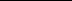 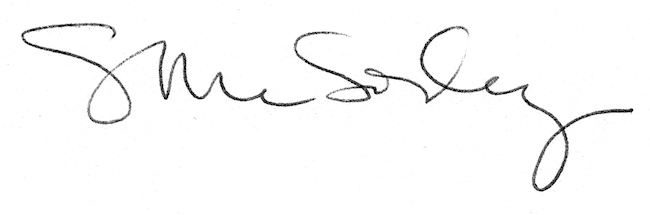 